CHRISTMAS NOTES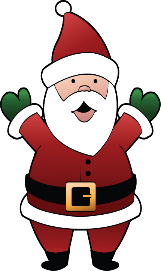 Monday 14 December 2015Dear Parents/Guardians, I hope you enjoyed our recent edition of News For Dudes.  Thank you to editor Mrs Perdue and to all those who contributed to help make it a smashing publication.Rang 6 held its class fair today.  Ms O’ Farrell and the boys very much appreciate your support.The Parent Association’s school calendar looks absolutely beautiful.  A special word of thanks to John O’ Sullivan for taking the time to lay out and design this special item.  I have a copy proudly hanging in my office. Copies will be distributed during the week to all those who purchased a copy.  I would also like to take this opportunity to thank the Parent Association for its donation of €500 towards the mobile public address system that we purchased recently.  The PA has its final meeting tonight at 8pm.    We are celebrating holy mass in the school hall on Wednesday 16 December at 10.15am.  If you do not wish your boy(s) to attend mass, please bring him to school for 11am.  We won’t take the roll until after small break.  All parents/guardians are cordially invited to join us for this special Christmas mass at 10.15am.  The Annual Parish Christmas Carol Service will be held in St John the Baptist Cathedral, John Street, Cashel at 7.30pm on Thursday 17 December.  4th, 5th and 6th classes will be singing two carols at this special occasion.  All boys are to be in full grey uniform and in the Cathedral in plenty of time at 7.15pm.  Our final whole school assembly of the year will take place at 9.30am on Tuesday 22 December.  Again, parents/guardians are welcome to join us for our assembly if you are free.School finishes at 12.30pm on Tuesday 22 December and we re-open on Wednesday 6 January (The Feast of the Epiphany).We look forward to an exciting final week in school and look forward to seeing some of you at one of our special events. With all my best wishes for a wonderful Christmas holiday.  Mr Will Ryan_________________________principal@cashelbns.ie